Специалност   “Компютърни  мрежи“ІІ - курс, І – семестър,  2018/2019 г.(4-та седмица)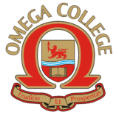 „ЧАСТЕН ПРОФЕСИОНАЛЕН КОЛЕЖ ОМЕГА ПЛОВДИВ“ ЕООДПловдив 4023, ул. „Вълко Шопов“ 14тел. 032/944544 GSM: 0882 933 561безплатен  национален телефон: 0800 900 11e-mail: omegacollegebg@gmail.comwww.collegeomega.com ДатаДенЧасПредметПреподавателЗала08.10.2018понеделник09.00-12.4013.30-17.30                                        Програмиране С/С++Разш. проф. п-ка (База данни)гл. ас. д-р Илия Петровдоц. д-р А.БосаковаЗала 109.10.2018вторник09.00-12.4013.30-17.30Разш. проф. п-ка (База данни)Компютърна техникадоц. д-р А.Босаковагл. ас. С. МоевЗала 110.10.2018сряда09.00 -12.4013.30-17.30 ДиагностикаПрограмиране С/С++инж.Н.Попов/Ат. Костов гл. ас. д-р Илия ПетровЗала 111.10.2018четвъртък09.00-12.4013.30-17.30Компютърна техникаКомпютърна техникагл. ас. С. Моевгл. ас. С. МоевЗала 112.10.2018петък09.00 -12.4013.30-17.30ДиагностикаПрограмиране С/С++инж.Н.Попов/Ат. Костов гл. ас. д-р Ил. ПетровЗала 1